REFERAT DE APROBAREal proiectului de hotărâre privind aprobarea GHIDULUI SOLICITANTULUI pentru punerea în aplicare a Legii nr. 350/2005 privind regimul finanţărilor nerambursabile din fondurile publice pentru activităţi non profit de interes general, cu modificările şi completările ulterioare, a fondului anual alocat din bugetul local al municipiului Hunedoara pentru finanţarea proiectelor de interes public, precum şi a Programului local pentru finanţarea nerambursabilă a activităţilor non profit de interes general, pentru anul 2023	Prin proiectul de hotărâre supus spre dezbatere şi adoptare Consiliului Local al Municipiului Hunedoara, propun aprobarea GHIDULUI SOLICITANTULUI pentru punerea în aplicare a Legii nr. 350/2005 privind regimul finanţărilor nerambursabile din fondurile publice pentru activităţi non profit de interes general, cu modificările şi completările ulterioare,a fondului anual alocat din bugetul local, precum și a Programului local pentru anul 2023.Temeiul legal al proiectului de hotărâre îl constituie prevederile Legii nr. 273/2006 privind finanţele publice locale, cu modificările şi completările ulterioare, ale Legii nr.350/2005 privind regimul finanţărilor nerambursabile din fonduri publice alocate pentru activităţi nonprofit de interes general, cu modificările şi completările ulterioare, ale Legii nr.98/2016 privind achiziţiile publice, cu modificările și completările ulterioare, ale Ordonanţei Guvernului României nr. 26/2000 cu privire la asociaţii şi fundaţii, cu modificările şi completările ulterioare, precum și ale art. 4 lit. b) și art. 7 din Legea nr.52/2003, privind transparenta decizională în administraţia publică, republicată, cu modificările și completările ulterioare.Având în vedere art. 2, lit. b) din Legea nr. 350/2005 privind regimul finanţărilor nerambursabile din fonduri publice alocate pentru activităţi nonprofit de interes general, cu modificările şi completările ulterioare, Consiliul Local al municipiului Hunedoara poate fi autoritate finanţatoare pentru realizarea unor obiective de interes general. În acest sens, atribuirea contractelor de finanţare nerambursabilă se face exclusiv pe baza selecţiei publice de proiecte, în limita fondurilor publice aprobate anual de la bugetul municipiului Hunedoara, cu respectarea principiilor de liberă concurenţă, eficacitatea utilizării fondurilor publice, transparenţă, tratament egal, excludere a cumulului, neretroactivitate şi cofinanţare.Prezentul ghid are ca scop stabilirea principiilor, cadrului general şi a criteriilor pentru atribuirea contractelor de finanţare nerambursabilă din fonduri publice, acordate de la bugetul local al Municipiului Hunedoara.Solicitanţii care depun propuneri de proiecte pot fi persoane fizice sau persoane juridice fără scop patrimonial, asociaţii, fundaţii constituite potrivit legii sau culte religioase recunoscute conform legii, care activează în folosul comunităţii municipiului Hunedoara şi propun desfăşurarea unor acţiuni sau programe care să contribuie la interesul public local al municipiului Hunedoara.	Activitățile/acţiunile/programele propuse de către solicitanți se vor desfăşura pe raza unității-administrativ teritoriale a Municipiului Hunedoara dar şi în afara acesteia cu condiția să promoveze și să adauge identitate imaginii Municipiului Hunedoara și să se desfășoare în folosul comunității locale.Finanţarea se acordă pentru acoperirea parţială a unui program ori proiect în baza unui contract încheiat între părţi.Pentru buna desfășurare a modului de acordare a finanțărilor nerambursabile precum și a activității comisiei de evaluare și selecție, de asemenea, având în vedere necesitatea stabilirii documentelor privind regimul finanţărilor nerambursabile din fondurile publice pentru activităţi non profit de interes local, modificările în structura aparatului de specialitate al Primarului, precum şi punerea în aplicare a prevederilor legale în vigoare, propun aprobarea de către Consiliul Local al Municipiului Hunedoara a GHIDULUI SOLICITANTULUI pentru punerea în aplicare a Legii nr. 350/2005 privind regimul finanţărilor nerambursabile din fondurile publice pentru activităţi non profit de interes general,  cu modificările şi completările ulterioare pentru anul 2023, conform anexei nr. 1 la proiectul de hotărâre.De asemenea, propun aprobarea fondului anual alocat din bugetul local a municipiului Hunedoara pentru finanţarea proiectelor de interes public – anul 2023 - în sumă totală de 970.000 lei, după cum urmează:• cultură – 250.000 lei;• tineret – 100.000 lei;• sport – 120.000 lei;• culte religioase – 500.000 lei.Totodată, propun spre aprobare Programul local pentru finanţarea nerambursabilă a activităţilor nonprofit de interes general pe anul 2023, prevăzut în anexa nr. 2 la proiectul de hotărâre.	Competența dezbaterii și adoptării prezentului proiect de hotărâre aparține Consiliului Local al municipiului Hunedoara în temeiul prevederilor art. 129 alin. (2), lit. d), alin. (7), lit. a), d), e), f), alin. (8), lit. a), alin. (14) și ale art. 139 coroborat cu art. 196 alin.(1) lit. a) din Ordonanța de urgență a Guvernului nr. 57/2019 privind Codul Administrativ, cu modificările și completările ulterioare.Hunedoara, la 25.01.2023PRIMAR,DAN BOBOUȚANUROMÂNIAJUDEȚUL HUNEDOARAMUNICIPIUL HUNEDOARAPRIMARNr. 7590/25.01.2023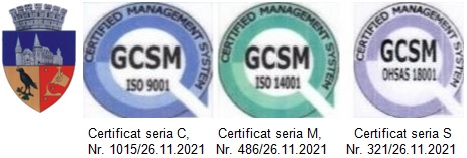 